Eastern IFCA – Marine Protected Areas Byelaw 2019: Informal consultation 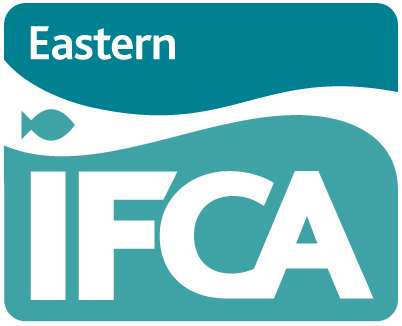 March 2019Eastern IFCA is undertaking an informal consultation regarding additional closures to bottom-towed gear. This questionnaire is designed to capture information to inform the development of the proposed closures.  By providing a response, your information is captured and helps to improve the evidence base Eastern IFCA is using to shape management proposals. We recognise the sensitivity of your data and individual responses will be treated as confidential. However, we will create a summary of the responses which may be published. The data collected on this questionnaire will be processed in accordance with an associated privacy notice which can be found on the Eastern IFCA website here. Completed questionnaires should be sent by 12 noon on 24th April 2019 to:CEO, Eastern Inshore Fisheries & Conservation Authority, Unit 6 North Lynn Business Village, Bergen Way, King’s Lynn, Norfolk, PE30 2JG.Email: mail@eastern-ifca.gov.uk If you have any queries about this consultation or the form, please contact the office.  If you would like some assistance completing the form, please contact the office to arrange some time with an Officer who will go through the questionnaire with you.      Please note, there are four sections in this questionnaire:Section 1: About youSection 2: Fishing activity: North Norfolk CoastSection 3: Fishing activity: East Norfolk CoastSection 4: Any other observations/commentsSection 1. About you Section 2.  Fishing activity in management focus areas: North Norfolk Coast 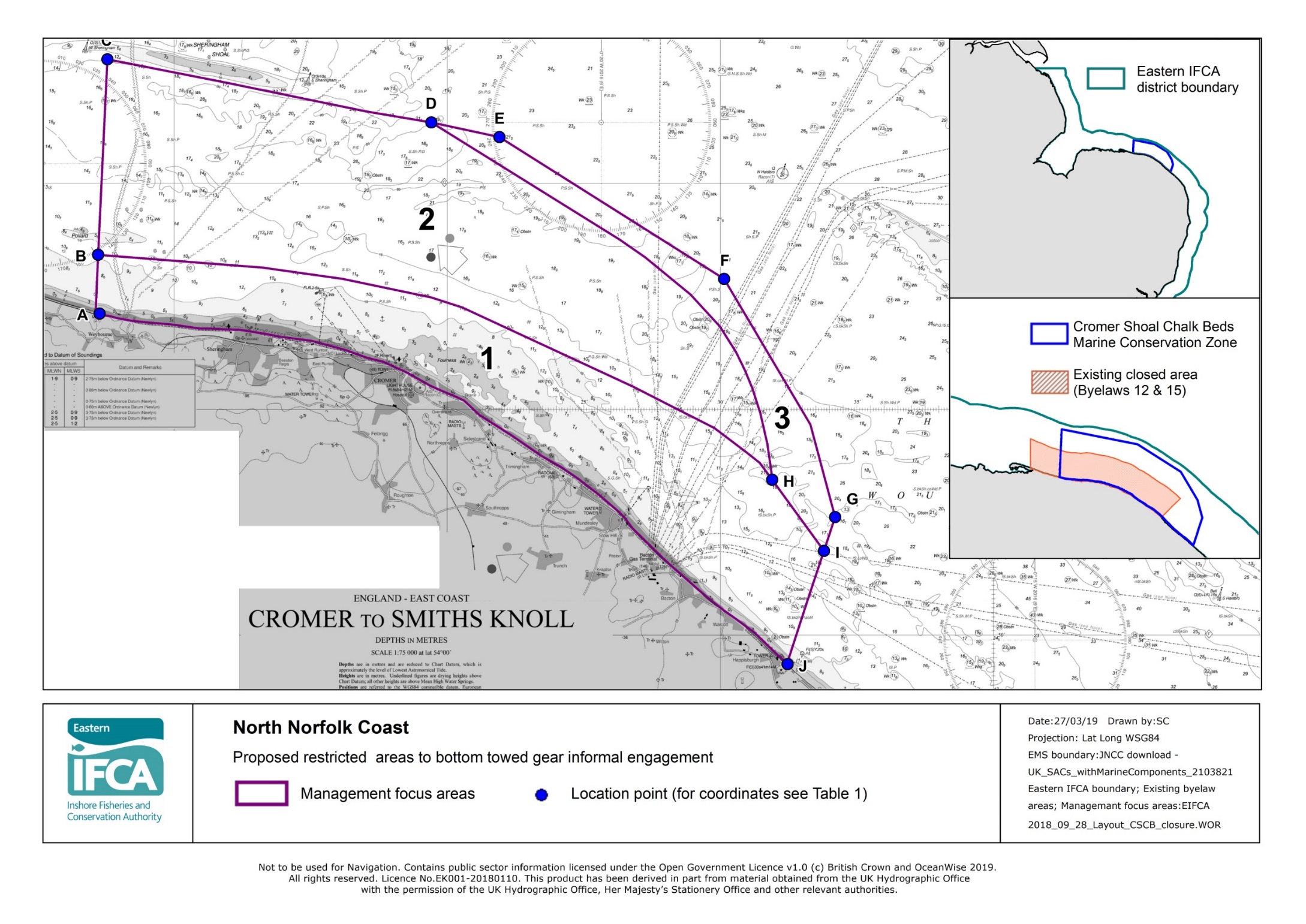 Section 3.  Fishing activity in management focus areas: East Norfolk Coast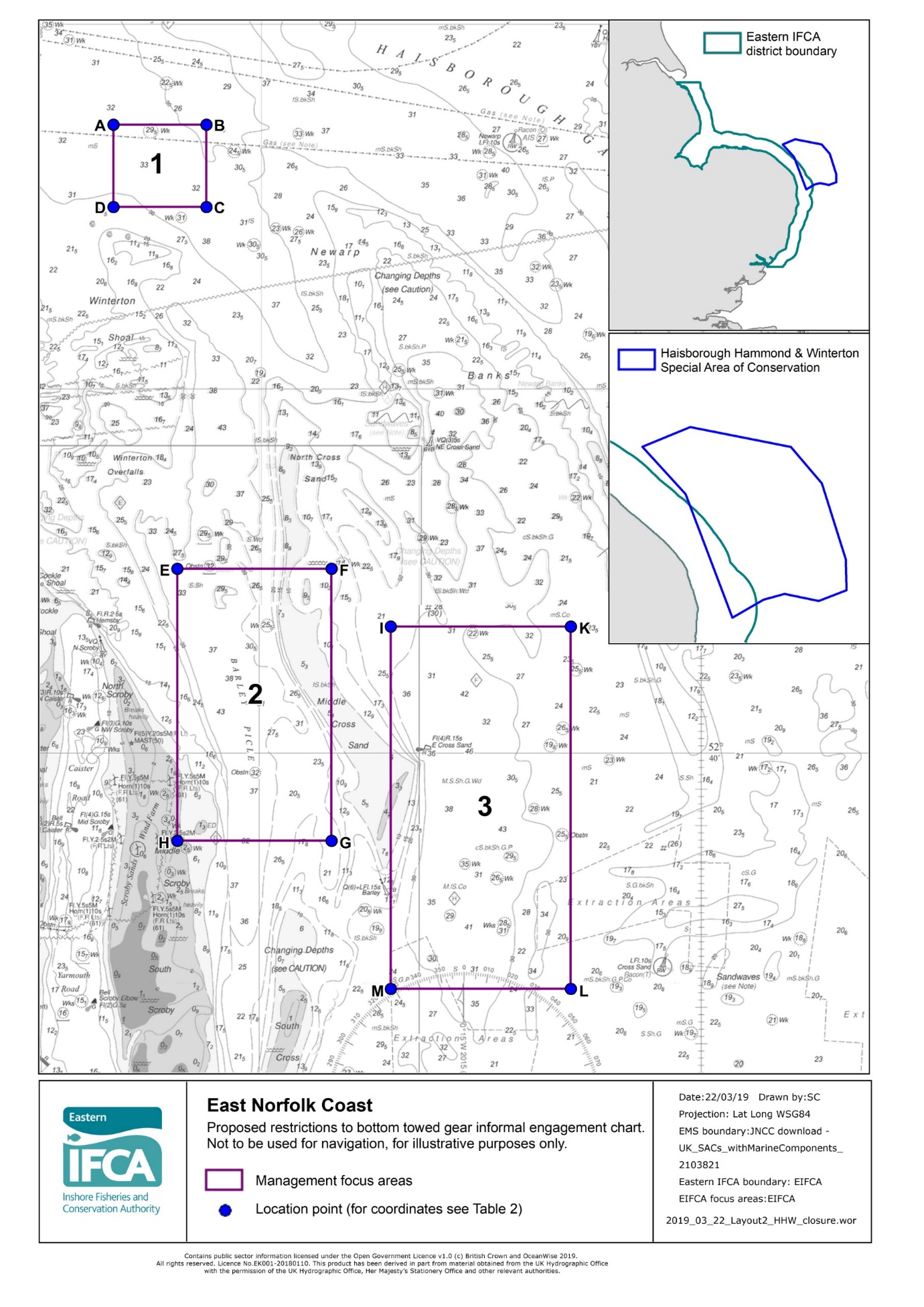 Section 4: Additional commentsThank you for taking time to provide your feedback. Please send completed questionnaires by 12 noon on 24th April 2019 to:CEO, Eastern Inshore Fisheries & Conservation Authority, Unit 6 North Lynn Business Village, Bergen Way, King’s Lynn, Norfolk, PE30 2JGOr by email to:  mail@eastern-ifca.gov.uk Personal detailsPersonal detailsFull NameContact AddressEmailTel / mobVessel NameVessel PLNPort / beach of vessel launch Do you have a commercial fishing Licence? (please select)Yes/NoDo you fish using bottom-towed gear in any of the areas numbered on the chart titled ‘North Norfolk Coast’? (please tick as appropriate) Please mark onto the chart any important fishing areas / trawl lines.Area 1Area 2Area 3 Do you fish using bottom-towed gear in any of the areas numbered on the chart titled ‘North Norfolk Coast’? (please tick as appropriate) Please mark onto the chart any important fishing areas / trawl lines.Area 1Area 2Area 3 Do you fish using bottom-towed gear in any of the areas numbered on the chart titled ‘North Norfolk Coast’? (please tick as appropriate) Please mark onto the chart any important fishing areas / trawl lines.Area 1Area 2Area 3 Do you fish using bottom-towed gear in any of the areas numbered on the chart titled ‘North Norfolk Coast’? (please tick as appropriate) Please mark onto the chart any important fishing areas / trawl lines.Area 1Area 2Area 3 Do you fish using bottom-towed gear in any of the areas numbered on the chart titled ‘North Norfolk Coast’? (please tick as appropriate) Please mark onto the chart any important fishing areas / trawl lines.Area 1Area 2Area 3 For each area that you fish in, please provide the following information:  For each area that you fish in, please provide the following information:  For each area that you fish in, please provide the following information:  For each area that you fish in, please provide the following information:  For each area that you fish in, please provide the following information:  AreaType of bottom-towed gear usedSpecies targeted (using bottom towed gear)Number of trips fishing in this area per year (using bottom towed gear)Proportion / percentage of income generated from catch from this area (using bottom towed gear)123Do you fish using bottom towed gear in any of the areas numbered on the chart titled ‘East Norfolk Coast’? (please tick as appropriate)  Please mark onto the chart any important fishing areas / trawl lines .Area 1Area 2Area 3 Do you fish using bottom towed gear in any of the areas numbered on the chart titled ‘East Norfolk Coast’? (please tick as appropriate)  Please mark onto the chart any important fishing areas / trawl lines .Area 1Area 2Area 3 Do you fish using bottom towed gear in any of the areas numbered on the chart titled ‘East Norfolk Coast’? (please tick as appropriate)  Please mark onto the chart any important fishing areas / trawl lines .Area 1Area 2Area 3 Do you fish using bottom towed gear in any of the areas numbered on the chart titled ‘East Norfolk Coast’? (please tick as appropriate)  Please mark onto the chart any important fishing areas / trawl lines .Area 1Area 2Area 3 Do you fish using bottom towed gear in any of the areas numbered on the chart titled ‘East Norfolk Coast’? (please tick as appropriate)  Please mark onto the chart any important fishing areas / trawl lines .Area 1Area 2Area 3 For each area that you fish in, please provide the following information:  For each area that you fish in, please provide the following information:  For each area that you fish in, please provide the following information:  For each area that you fish in, please provide the following information:  For each area that you fish in, please provide the following information:  AreaType of bottom towed gear usedSpecies targeted (using bottom towed gear)Number of trips fishing in this area per year(using bottom towed gear)Proportion / percentage of income generated from catch from this area (using bottom towed gear)123Please use the space below to make any other observations / comments about the areas being considered for management.  